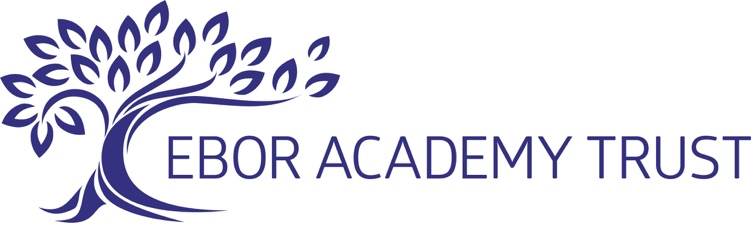 JOB DESCRIPTIONDeputy HeadteacherJOB DESCRIPTIONDeputy HeadteacherJOB DESCRIPTIONDeputy HeadteacherJOB DESCRIPTIONDeputy HeadteacherPLACE OF WORK: Braeburn Primary and Nursery Academy PLACE OF WORK: Braeburn Primary and Nursery Academy PLACE OF WORK: Braeburn Primary and Nursery Academy CURRENT GRADE: L6-L10REPORTS TO:   HeadteacherREPORTS TO:   HeadteacherREPORTS TO:   Headteacher1.MAIN PURPOSE OF JOBTo play a major role under the direction of the Headteacher in formulating the aims and objectives of the school, establishing the policies through which they will be achieved, managing staff and resources to achieve the aims and objectives of the school and monitor progress towards their achievement. The role will specifically have responsibility for Learning and Teaching across school to achieve the highest standards of achievement. The role will be based on a coaching/mentoring model for high quality teaching.MAIN PURPOSE OF JOBTo play a major role under the direction of the Headteacher in formulating the aims and objectives of the school, establishing the policies through which they will be achieved, managing staff and resources to achieve the aims and objectives of the school and monitor progress towards their achievement. The role will specifically have responsibility for Learning and Teaching across school to achieve the highest standards of achievement. The role will be based on a coaching/mentoring model for high quality teaching.MAIN PURPOSE OF JOBTo play a major role under the direction of the Headteacher in formulating the aims and objectives of the school, establishing the policies through which they will be achieved, managing staff and resources to achieve the aims and objectives of the school and monitor progress towards their achievement. The role will specifically have responsibility for Learning and Teaching across school to achieve the highest standards of achievement. The role will be based on a coaching/mentoring model for high quality teaching.2.KEY TASKSKEY TASKSKEY TASKSWork with the Headteacher to raise the quality of teaching and learning and pupils’ achievement, setting high expectations and monitoring and evaluating effectiveness of learning outcomesWork with the Headteacher to raise the quality of teaching and learning and pupils’ achievement, setting high expectations and monitoring and evaluating effectiveness of learning outcomesProvide regular feedback for colleagues in a way which recognises good practice and supports their progress against professional and performance management objectives resulting in tangible impact on students learningProvide regular feedback for colleagues in a way which recognises good practice and supports their progress against professional and performance management objectives resulting in tangible impact on students learningDevelop whole staff, phase teams and individuals to enhance performance Undertake coaching and mentoring Plan, organise and deliver staff meetings, where necessary bringing in outside speakers Keep abreast of the latest developments and disseminate effectively to other members of staff Develop whole staff, phase teams and individuals to enhance performance Undertake coaching and mentoring Plan, organise and deliver staff meetings, where necessary bringing in outside speakers Keep abreast of the latest developments and disseminate effectively to other members of staff You are to carry out the duties of a teacher.  This includes any duties as may be reasonably directed by the Headteacher and the accountabilities expected of class teachers at the Academy.You are to carry out the duties of a teacher.  This includes any duties as may be reasonably directed by the Headteacher and the accountabilities expected of class teachers at the Academy.All staff will be involved in working together, as part of a team, to develop areas of provision that impact positively on learning and teaching across the school.2.5 All staff will take an active role in the School Self Evaluation process. As Deputy Headteacher you will be expected to lead a team through the School Self Evaluation process.All staff will be involved in working together, as part of a team, to develop areas of provision that impact positively on learning and teaching across the school.2.5 All staff will take an active role in the School Self Evaluation process. As Deputy Headteacher you will be expected to lead a team through the School Self Evaluation process.Support the Headteacher in:Ensuring the vision for our church school is clearly articulated, shared, understood and acted upon effectively by all Demonstrating the vision and values of the school in everyday work and practice Motivating and working with others to create a shared culture and positive climate Support the Headteacher in:Ensuring the vision for our church school is clearly articulated, shared, understood and acted upon effectively by all Demonstrating the vision and values of the school in everyday work and practice Motivating and working with others to create a shared culture and positive climate Assist the Headteacher in the ongoing and annual review of standards of leadership, teaching and learning in specific areas of responsibility and across all areas of school provision, consistent with the procedures in the school self-evaluation policyAssist the Headteacher in the ongoing and annual review of standards of leadership, teaching and learning in specific areas of responsibility and across all areas of school provision, consistent with the procedures in the school self-evaluation policyCreate costed subject development plans which contribute positively to the achievement of the School Development Plan and which actively involves all staff in its design and executionCreate costed subject development plans which contribute positively to the achievement of the School Development Plan and which actively involves all staff in its design and executionEstablish short, medium and long term plans for the development and resourcing for the specific areas of responsibilityEstablish short, medium and long term plans for the development and resourcing for the specific areas of responsibilityPromote high expectations for attainmentPromote high expectations for attainmentMonitor the progress made in achieving subject/area plans and targets, and evaluate the effect on teaching and learningMonitor the progress made in achieving subject/area plans and targets, and evaluate the effect on teaching and learningWork with outside agencies and stakeholders to inform future actionWork with outside agencies and stakeholders to inform future actionComply with all Academy and Trust policies and procedures.Comply with all Academy and Trust policies and procedures.To co-operate in any staff development activities required to effectively carry out the duties of the post and to participate in the Trust’s appraisal process.To co-operate in any staff development activities required to effectively carry out the duties of the post and to participate in the Trust’s appraisal process.Any other reasonable duties commensurate with the level of the post.Any other reasonable duties commensurate with the level of the post.3.SUPERVISION / MANAGEMENT OF PEOPLESUPERVISION / MANAGEMENT OF PEOPLESUPERVISION / MANAGEMENT OF PEOPLE4. MAIN CONTACTS AND RELATIONSHIPSInternal:External: ParentsMAIN CONTACTS AND RELATIONSHIPSInternal:External: ParentsMAIN CONTACTS AND RELATIONSHIPSInternal:External: Parents5. SPECIFIC AREAS OF RESPONSIBILITYDeputise for the Headteacher in her absence.Take a major role in the day-to-day running of the school, attending SLT, SDT and staff meetings and leading them as required. Contribute to a positive ethos for learning. Provide an exciting, stimulating and creative curriculum. Promote the values and achievements of the school to the community.Support the Headteacher and Governors in annual budget planning and monitoring.To take whole school assemblies when required.Undertake such reasonable activities that the Headteacher and governors may from time to time require.SPECIFIC AREAS OF RESPONSIBILITYDeputise for the Headteacher in her absence.Take a major role in the day-to-day running of the school, attending SLT, SDT and staff meetings and leading them as required. Contribute to a positive ethos for learning. Provide an exciting, stimulating and creative curriculum. Promote the values and achievements of the school to the community.Support the Headteacher and Governors in annual budget planning and monitoring.To take whole school assemblies when required.Undertake such reasonable activities that the Headteacher and governors may from time to time require.SPECIFIC AREAS OF RESPONSIBILITYDeputise for the Headteacher in her absence.Take a major role in the day-to-day running of the school, attending SLT, SDT and staff meetings and leading them as required. Contribute to a positive ethos for learning. Provide an exciting, stimulating and creative curriculum. Promote the values and achievements of the school to the community.Support the Headteacher and Governors in annual budget planning and monitoring.To take whole school assemblies when required.Undertake such reasonable activities that the Headteacher and governors may from time to time require.PERSON SPECIFICATIONtitlePERSON SPECIFICATIONtitlePERSON SPECIFICATIONtitlePERSON SPECIFICATIONtitle6.KNOWLEDGE AND QUALIFICATIONSEssential, i.e. the postholder must have:Evidence of further professional development.Qualified Teacher status.Degree or equivalent.A clear understanding of the essential qualities necessary for effective teaching and learning.The principles of effective assessment for learning.Confident in whole school self-evaluation.Knowledge and understanding of data analysis and the ability to use data to set targets for improvement.Up to date knowledge & understanding of the current national education agenda.Knowledge of current safeguarding child protection procedures.Desirable, i.e. the postholder would ideally have:.KNOWLEDGE AND QUALIFICATIONSEssential, i.e. the postholder must have:Evidence of further professional development.Qualified Teacher status.Degree or equivalent.A clear understanding of the essential qualities necessary for effective teaching and learning.The principles of effective assessment for learning.Confident in whole school self-evaluation.Knowledge and understanding of data analysis and the ability to use data to set targets for improvement.Up to date knowledge & understanding of the current national education agenda.Knowledge of current safeguarding child protection procedures.Desirable, i.e. the postholder would ideally have:.KNOWLEDGE AND QUALIFICATIONSEssential, i.e. the postholder must have:Evidence of further professional development.Qualified Teacher status.Degree or equivalent.A clear understanding of the essential qualities necessary for effective teaching and learning.The principles of effective assessment for learning.Confident in whole school self-evaluation.Knowledge and understanding of data analysis and the ability to use data to set targets for improvement.Up to date knowledge & understanding of the current national education agenda.Knowledge of current safeguarding child protection procedures.Desirable, i.e. the postholder would ideally have:.7. EXPERIENCEEssential, i.e. the postholder must have:Successful teaching experience in the primary age range.Recent experience of working successfully as a senior leader or middle manager in a school.Leadership of a significant area or phase including responsibility for raising standards across the whole school and contributing to self evaluation and school improvement.Desirable, i.e. the postholder would ideally have:Experience of teaching in more than one key stage.Experience of data analysis. Substantial knowledge and understanding of learning and teaching at Key Stage level.EXPERIENCEEssential, i.e. the postholder must have:Successful teaching experience in the primary age range.Recent experience of working successfully as a senior leader or middle manager in a school.Leadership of a significant area or phase including responsibility for raising standards across the whole school and contributing to self evaluation and school improvement.Desirable, i.e. the postholder would ideally have:Experience of teaching in more than one key stage.Experience of data analysis. Substantial knowledge and understanding of learning and teaching at Key Stage level.EXPERIENCEEssential, i.e. the postholder must have:Successful teaching experience in the primary age range.Recent experience of working successfully as a senior leader or middle manager in a school.Leadership of a significant area or phase including responsibility for raising standards across the whole school and contributing to self evaluation and school improvement.Desirable, i.e. the postholder would ideally have:Experience of teaching in more than one key stage.Experience of data analysis. Substantial knowledge and understanding of learning and teaching at Key Stage level.8. SKILLS AND PERSONAL QUALITIESEssential, i.e. the postholder must have:Demonstrate outstanding practice. Analyse data, evaluate pupil progress and plan an appropriate course of action for whole school improvement.Inspire, challenge, motivate and empower others to carry the vision forward.Lead and manage people to work towards common goals.Ability to investigate, resolve problems and make decisions.Communicate effectively to a wide range of different audiences (verbal, written, using ICT as appropriate).Ability to ensure that the school atmosphere is welcoming and that parents are encouraged to take an active part in the life of the school and their child’s education.Expecting and facilitating all children to reach their potential irrespective of social background.Ability to manage effectively pupil discipline and have a commitment to a high level of pastoral care.Effective administrative and organisational skills and time management and the ability to work under pressure and to tight deadlines.Creative, enthusiastic and proactive, keen to embrace new ideas and challenges.Energy and enthusiasm.Confidence and excellent inter-personal skills.Loyalty and confidentiality.Committed to continuing professional development for self and others.Desirable, i.e. the postholder would ideally have:SKILLS AND PERSONAL QUALITIESEssential, i.e. the postholder must have:Demonstrate outstanding practice. Analyse data, evaluate pupil progress and plan an appropriate course of action for whole school improvement.Inspire, challenge, motivate and empower others to carry the vision forward.Lead and manage people to work towards common goals.Ability to investigate, resolve problems and make decisions.Communicate effectively to a wide range of different audiences (verbal, written, using ICT as appropriate).Ability to ensure that the school atmosphere is welcoming and that parents are encouraged to take an active part in the life of the school and their child’s education.Expecting and facilitating all children to reach their potential irrespective of social background.Ability to manage effectively pupil discipline and have a commitment to a high level of pastoral care.Effective administrative and organisational skills and time management and the ability to work under pressure and to tight deadlines.Creative, enthusiastic and proactive, keen to embrace new ideas and challenges.Energy and enthusiasm.Confidence and excellent inter-personal skills.Loyalty and confidentiality.Committed to continuing professional development for self and others.Desirable, i.e. the postholder would ideally have:SKILLS AND PERSONAL QUALITIESEssential, i.e. the postholder must have:Demonstrate outstanding practice. Analyse data, evaluate pupil progress and plan an appropriate course of action for whole school improvement.Inspire, challenge, motivate and empower others to carry the vision forward.Lead and manage people to work towards common goals.Ability to investigate, resolve problems and make decisions.Communicate effectively to a wide range of different audiences (verbal, written, using ICT as appropriate).Ability to ensure that the school atmosphere is welcoming and that parents are encouraged to take an active part in the life of the school and their child’s education.Expecting and facilitating all children to reach their potential irrespective of social background.Ability to manage effectively pupil discipline and have a commitment to a high level of pastoral care.Effective administrative and organisational skills and time management and the ability to work under pressure and to tight deadlines.Creative, enthusiastic and proactive, keen to embrace new ideas and challenges.Energy and enthusiasm.Confidence and excellent inter-personal skills.Loyalty and confidentiality.Committed to continuing professional development for self and others.Desirable, i.e. the postholder would ideally have: